Ich bitte um Erstattung folgender Auslagen: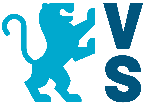 Original-Belege sind beigefügt.Datum, Unterschrift AntragstellerIn:			______________________________________________________Datum, Unterschrift FinanzbeauftragteR Fachschaft / HS-Gruppe: _______________________________________________Datum, Unterschrift FinanzreferentIn, sachlich & rechnerisch richtig: ____________________________________________
(evtl. AStA-Vertretung)Datum, Unterschrift HaushaltsbeauftragteR, angeordnet & überwiesen: __________________________________________
(evtl. FinanzreferentIn)Rückseite: Checkliste für die Antragstellerin bzw. den Antragsteller: Original-Rechnung ist unterschrieben mit „Datum“ und „sachlich & rechnerisch richtig“ von der bzw. dem Finanzbeauftragten der Fachschaft bzw. der HS-Gruppe; sie bzw. er unterschreibt damit, dass die Rechnung der Sache nach richtig ist, der Rechnungsbetrag mit der Auftragsbestätigung / Angebot übereinstimmt und richtig addiert wurde.Lieferschein ist unterzeichnet mit „Datum“ und „Ware erhalten“ von der Empfängerin bzw. dem Empfänger; sie bzw. er erklärt damit, dass die Ware vollständig und fehlerfrei geliefert wurde.Ab einem Wert von 250 € brutto sind 3 Vergleichsangebote (Internetausdrucke) einzureichen.Kassenbelege auf Thermopapier sind zusammen mit deren Kopien (auf DIN A4) einzureichen; die Belege aus Thermopapier werden vorzugsweise mit Tacker an das DIN A4-Blatt, das den kopierten Beleg enthält, geheftet  Pfand ist nicht erstattungsfähigAlkoholische Getränke können nicht für Sitzungen und/oder sonstige Treffen erstattet werden; im Rahmen von Erstsemesterbegrüßungen, Abschlussfeiern der Fakultäten und ausgewählten VS-Feierlichkeiten können alkoholische Getränke bis zu 30 gr reiner Alkohol pro Studierende/n erstattet werden; 
die Berechnung des alkoholischen Gehalts  (siehe auch NextCloud unter VS Public, Richtlinien, Alkoholkonsumlimit) ist beizulegen.	VS	FS E	FS E	FS M	FS S	FS S	FS T	Sonstige:  (z.B. H.O.M.E) (z.B. H.O.M.E) (z.B. H.O.M.E) (z.B. H.O.M.E) (z.B. H.O.M.E) (z.B. H.O.M.E)Maßnahme / Veranstaltung:Datum der Maßnahme:Titel des Haushaltsplans:BelegnummerFirmaFirmaFirmaFirmaBetrag brutto in €Betrag brutto in €12345678910SUMME:SUMME:SUMME:SUMME:SUMME:0,00 €0,00 €Überweisung an: Überweisung an:  Bankverbindung ist bekannt Bankverbindung ist bekannt Bankverbindung ist bekannt Bankverbindung ist bekannt Bankverbindung ist bekanntVorname Nachname:Vorname Nachname:Straße Hausnummer:Straße Hausnummer:PLZ Wohnort:PLZ Wohnort:Kontoinhaber:Kontoinhaber:Bankname:Bankname:IBAN:IBAN:BIC:BIC: